        Escuela Primaria Stanfield  Manual para padres de preescolar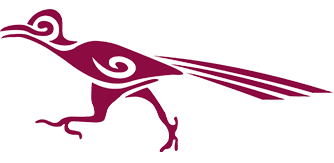 Bienvenidos!Estamos orgullosos de dar la bienvenida a su familia a nuestro salón de clases de preescolar. Esperamos que su participación en nuestra organización resulte ser una experiencia enriquecedora tanto para usted como para su hijo.Nuestro personal implementa prácticas apropiadas para el desarrollo en nuestras actividades. Alentamos a los niños a convertirse en estudiantes entusiastas mediante el uso de preguntas abiertas y exploración. Permitimos que cada niño sea creativo apoyando sus necesidades individuales.Nuestro programa se esfuerza por satisfacer de manera efectiva la necesidad básica de amor y sentido de pertenencia de cada niño, al mismo tiempo que les brinda actividades apropiadas para expandir sus mentes en crecimiento.Misión: ¡Nuestro POR QUÉ eres tú! Lo único que se interpone entre una persona y lo que quiere en la vida es la voluntad de intentarlo y la fe para creer que es posible.Visión: Nosotros, los estudiantes, maestros y padres de la Escuela Primaria Stanfield visualizamos y encarnamos las características de una escuela en la que colaboramos para brindar un entorno de apoyo donde los estudiantes se destacan en el bienestar académico, físico y emocional.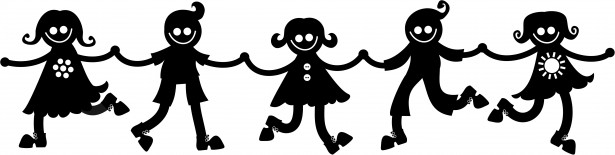 Descripción del programa e inscripciónStanfield Preschool tiene licencia de la Junta de Educación del Estado de Arizona y del Departamento de Servicios de Salud. Las calificaciones del personal y la proporción de niños por maestro cumplen con los requisitos estatales. Nuestro personal está disponible para discutir cualquier necesidad especial o inquietud que pueda tener en cualquier momento.Stanfield Preschool ofrece cuidado y educación temprana de alta calidad. Nuestro programa opera dos sesiones basadas en la edad. La sesión matutina de "preparación para el kínder" es para niños de 4 a 5 años que ingresarán al kínder el próximo año escolar. La sesión preescolar opera de 8:00 am a 11:00 am. La sesión de la tarde es para niños de 3 a 4 años que saben ir al baño. La sesión de la tarde opera de 12:00 p. m. a 3:00 p. m. El Programa Preescolar de Stanfield opera de lunes a jueves según el calendario escolar. Se pueden ofrecer oportunidades adicionales de enriquecimiento durante las vacaciones de otoño y primavera.
Nuestro programa preescolar atiende a niños que tienen de 3 a 5 años de edad (no elegibles para el jardín de infantes) y que saben ir al baño por completo al momento de la inscripción. De acuerdo con la ley federal, esta institución tiene prohibido discriminar por motivos de raza, color, origen nacional, sexo, edad o discapacidad. La Escuela Primaria Stanfield ofrece un programa preescolar de matrícula cero.Completamente entrenado para ir al baño significa:No se permiten pañales pull-ups. Para que se considere que sabe ir al baño, un niño debe poder hacer TODO lo siguiente:Decirle a un adulto que tiene que ir al baño ANTES de tener que ir al baño (Debe poder decir las palabras "Tengo que ir al baño").Puede INDEPENDIENTEMENTE bajarse la ropa interior y los pantalones y volver a subirlos cuando haya terminadoPuede limpiar sus traseros INDEPENDIENTEMENTE después de usar el bañoSalir del baño por sí mismosLavarse y secarse las manos.Posponer ir si deben esperar a alguien que está en el baño o si está fuera y fuera del salón de clases.Todos los niños que viven en el Distrito son elegibles si tienen 3 años y saben ir al baño.Los formularios de inscripción están disponibles en la oficina de la Escuela Primaria Stanfield.Complete y devuelva todos los formularios de registro e inscripción.Recibir una fecha de inicio confirmada.Los formularios estándar que se enumeran a continuación deben completarse para inscribir a su hijo en el preescolar de Stanfield:Formulario de salud y registros de vacunas, certificado de nacimiento del niño y prueba de residencia.Es posible que se requieran otros formularios según sea necesario.Stanfield Preschool participa en el programa de becas Quality First y se necesitarían formularios y documentos adicionales según los criterios de elegibilidad de Quality First.Servicios prestados por la escuelaEl personal de la escuela proporcionará exámenes generales de salud de la vista y la audición. Stanfield Preschool colabora con los siguientes servicios en el sitio:Servicios de educación especialPrograma de Educación MigrantePrograma de la Ley McKinney-VentoNiños con necesidades especialesStanfield Preschool se enorgullece de la capacidad de ofrecer un entorno integrado donde podemos trabajar con padres, terapeutas, maestros y especialistas para satisfacer las necesidades especiales de nuestros alumnos más jóvenes. A ningún niño elegible de 3 años se le negará la inscripción debido a una discapacidad. Ofrecemos una variedad de servicios, desde solo con cita previa hasta la inclusión total.Con licencia estatalStanfield Preschool tiene licencia del Departamento de Servicios de Salud de Arizona, oficina de licencias de cuidado infantil, y cumple con todos los estándares establecidos por el departamento. Los informes de inspección están disponibles a pedido.El preescolar de Stanfield está gobernado por la Junta de Gobierno del Distrito Escolar Primario de Stanfield. La administración de la escuela tiene acceso a todos los registros necesarios para el funcionamiento de la instalación.Otra información del programaSeguro de responsabilidad civil publicado en el aulaSESD tiene un seguro de responsabilidad civil para los niños inscritos.Información sobre pesticidas publicada en el salón de clasesSe publicará un aviso de las aplicaciones mensuales de pesticidas en la entrada del sitio y del salón de clases al menos 48 horas antes de la aplicación. También se proporcionará el nombre del proveedor, el número de teléfono y la licencia comercial.Stanfield Pre-K está actualmente bajo una subvención de Quality First http://www.qualityfirstaz.com/. A los niños inscritos en el programa Stanfield Pre-K no se les cobra ninguna tarifa.Informe de sospecha de abuso o negligencia infantilEs nuestra intención construir una sociedad con los padres y ayudarlos a proporcionar el entorno más adecuado posible para los niños. Para lograr este objetivo, tenemos muchos recursos y referencias disponibles para los padres que lo soliciten. Es importante que los padres sepan que la ley estatal requiere que todos los incidentes de sospecha de abuso o negligencia infantil se informen a la agencia correspondiente. Es responsabilidad de esa agencia investigar cada caso denunciado.Somos reporteros obligatorios.Informacion del programaLlegadas y salidasLa Escuela Stanfield es una instalación segura, y un miembro del personal debe avisar a los padres en la recepción. Los padres deben registrarse en la oficina principal para obtener un pase de visitante para acompañar a su hijo al aula de preescolar.La ley federal le exige que registre la entrada y salida de su hijo del aula de preescolar con su nombre completoUna vez que se registra la salida de un niño, ya no es responsabilidad del preescolar de Stanfield.Hay personal en el salón de clases de 7:45 a. m. a 3:15 p. m. de lunes a jueves durante las sesiones de preescolar para dejar y recoger a los niños. Los padres no pueden dejar a su hijo antes de las 7:45 o las 11:45 a. m., según la sesión a la que asista su hijo, y deben recoger a su hijo inmediatamente después de la salida a las 3:00 p. m.Su hijo solo puede ser entregado a usted o a una persona designada a través de su aprobación por escrito. Se requiere una identificación con fotografía si el personal no conoce a la persona.Si su hijo estará ausente de la escuela, recuerde llamar a la oficina para informar la ausencia. Puede llamar al: 520-424-3353.Política de visitasNuestro Preescolar de Stanfield mantiene una política de puertas abiertas para los padres en cualquier momento en que esté en funcionamiento. Los visitantes deben registrarse y recibir un gafete de visitante. Stanfield Preschool se reserva el derecho de excluir a cualquier persona que no tenga derecho a estar presente o que sea una amenaza o peligro para los niños.Código de vestimenta uniformeA los niños que asisten al programa preescolar de Stanfield se les permitirá usar polos de manga corta, blanca, azul, granate o larga. Se requieren pantalones, shorts, faldas y pantalones deportivos de color azul o caqui. Las chaquetas o abrigos exteriores pueden ser azules, grises o blancos.Etiquete toda la ropa con el nombre de su hijo en el interior. Nuestro personal hará todo lo posible para ayudar a su hijo a aprender a ser responsable de sus pertenencias; sin embargo, no seremos responsables por artículos perdidos.El Distrito Escolar Primario de Stanfield tiene una política de "no mochila". Esto también se implementará en el programa preescolar. Los niños no deben traer mochilas u otros artículos de la casa (incluidos juguetes, animales de peluche, mantas, etc.).
Proporcione lo siguiente: Un juego de ropa adicional claramente etiquetado (que incluye una camisa, pantalones, ropa interior y calcetines) en una bolsa Ziplock transparente del tamaño de un galón.Vista a su hijo con ropa que sea apropiada para jugar en interiores y exteriores. Salimos todos los días (si el tiempo lo permite). Se requieren zapatillas de deporte u otros zapatos cerrados. Asegúrese de que todos los artículos estén etiquetados.Política de saludEl Preescolar de Stanfield tiene licencia para brindar cuidado de niños sanos. Como tal, nuestro personal está capacitado para monitorear a cada niño durante todo el día en busca de signos de enfermedad o deterioro de la salud. Se espera que los maestros alerten a la enfermera de la escuela, quien a su vez se comunica con los padres si tienen problemas de salud. Su hijo será enviado a casa y debe ser recogido dentro de una hora del contacto inicial con los padres por los siguientes síntomas:Fiebre de 100 grados o másVómitosTres episodios de diarrea en un díaQuejas de dolor de gargantaTos persistenteCon respecto a la secreción de oídos, ojos o narizSu hijo debe estar libre de estos síntomas durante al menos 24 horas sin el uso de medicamentos para reducir la fiebre antes de regresar a la escuela. Notifique inmediatamente a la maestra de preescolar y a la enfermera de la escuela si su hijo ha contraído una enfermedad contagiosa, para que otros padres puedan ser notificados. El nombre de su hijo permanecerá confidencial; sin embargo, estamos obligados por las normas estatales de cuidado infantil a publicar la exposición a estas enfermedades.MedicamentoPreferimos que los padres administren todos los medicamentos a sus hijos en casa. Los medicamentos (incluidos Tylenol y Children's Ibuprofen) solo se administrarán a los niños en la escuela bajo estas condiciones:Todos los medicamentos deben estar en el envase original con la etiqueta de la farmacia.Los padres y médicos deben firmar y completar nuestro formulario de Autorización Médica.Política de nutriciónEstamos comprometidos a brindar un ambiente saludable para su hijo, esto incluye proporcionar alimentos nutritivos y promover buenos hábitos alimenticios durante todo el día. Le pedimos que apoye nuestra política de nutrición si decide enviarle un refrigerio a su hijo. Los niños no serán obligados a comer alimentos si se niegan a comer. Comer será visto como una experiencia social, relajada y conversacional. Es importante que informe al personal sobre cualquier restricción dietética, alergias alimentarias o condiciones médicas que su hijo pueda tener. Su hijo recibirá desayuno y almuerzo sin cargo en la cafetería según la sesión preescolar a la que asista. Se proporcionarán refrigerios de forma gratuita tanto para las sesiones de la mañana como para las de la tarde.Celebraciones de cumpleaños y días festivosStanfield Preschool debe ser sensible a las tradiciones y creencias de cada familia individual al celebrar cumpleaños o días festivos. Nuestro programa celebra los cumpleaños reconociendo al niño, esto puede incluir una corona de cumpleaños, una tarjeta hecha por la clase, cantando, el niño escogiendo su libro favorito, etc. Stanfield Preschool sigue las pautas establecidas por el Departamento de Licencias y Calidad de los Servicios de Salud. Primeros requisitos.Política de DisciplinaLos niños necesitan disciplina y límites para ayudarlos a aprender y ser autónomos en su comportamiento. Cada niño es único, y la disciplina se maneja de forma individual según el niño y las circunstancias que exigen atención. El personal puede utilizar las siguientes técnicas como herramientas disciplinarias para mejorar el conocimiento de un niño sobre el comportamiento aceptable: proporcionar opciones alternativas, ayudar en la resolución de problemas, ignorar pequeñas disputas, redirigir y/o proporcionar un "período de reflexión". No se permitirán castigos duros o corporales. La consistencia es una parte importante de la disciplina; por lo tanto, se necesita un esfuerzo conjunto entre padres y maestros. Ningún niño será expulsado por comportamientos.Currículo para la Primera InfanciaLa filosofía detrás de nuestro plan de estudios es que los niños pequeños aprenden mejor haciendo. Aprender no es solo repetir lo que dice otra persona; requiere pensar activamente y experimentar para descubrir cómo funcionan las cosas y aprender de primera mano sobre el mundo en el que vivimos.En los primeros años, los niños exploran el mundo que los rodea usando todos sus sentidos (tocar, probar, oler y mirar).Al usar materiales reales como bloques y probar sus ideas, los niños aprenden sobre tamaños, formas y colores y notan las relaciones entre las cosas.El juego proporciona la base para el aprendizaje académico o “escolar”. Es la preparación que necesitan los niños antes de aprender símbolos muy abstractos como letras y números. El juego nos permite lograr los objetivos clave de nuestro plan de estudios para la primera infancia. El juego es el trabajo de los niños pequeños.Actualmente, el Preescolar de Stanfield utiliza un Currículo Creativo para apoyar los Estándares de Aprendizaje Temprano de Arizona.Stanfield Preschool está comprometido con la salud de nuestros niños y comprende las necesidades únicas de cada niño. Valoramos a los miembros de nuestro personal como modelos a seguir positivos que ayudan a los niños a comenzar hábitos saludables a una edad temprana. Promovemos la actividad física tanto en interiores como al aire libre siguiendo las pautas a continuación.La actividad física diaria se planifica e inicia:Los miembros del personal incluirán al menos 45 minutos por día para la actividad física.Al menos 15 minutos serán dirigidos por adultos y 30 minutos serán de juego libre.Los miembros del personal fomentarán niveles moderados y vigorosos de actividad física.El tiempo de pantalla está limitado a una hora o menos por semana.Las excepciones a los límites de tiempo de pantalla incluyen niños que necesitan equipo de asistencia y/o adaptación o cuando el tiempo de pantalla involucra a los niños en actividad física o se usa con fines educativos.La actividad física nunca se negará ni se usará como castigo.Procedimientos de emergenciaEn caso de accidente o emergencia, nos pondremos en contacto con todos los padres inmediatamente. Es imperativo que siempre sepamos cómo llegar a usted. Si no podemos comunicarnos con los padres de un niño, se llamará a los contactos de emergencia en el registro de su hijo. Se hará todo lo posible para localizar a los padres o contactos de emergencia antes de que se tomen medidas de emergencia.
Simulacros de incendio, evacuación y encierros La Escuela Primaria Stanfield ha establecido procedimientos para hacer frente a una variedad de emergencias. Los simulacros de incendio se realizan mensualmente, pero los simulacros de evacuación se realizan anualmente. Las alertas se practican y explican a los estudiantes durante la primera semana de clases.Los encierros de seguridad se practican varias veces durante el año escolar y se les explica a los estudiantes que se realizan para la seguridad de los estudiantes.
El preescolar realizará simulacros de incendio mensualmente junto con el horario escolar. Si la escuela no realiza un simulacro de incendio según lo programado, el preescolar realizará uno para el salón de clases y se anotará en el registro mensual de simulacro de incendio y formulario de verificación de batería del detector de humo.Si el plantel escolar DEBE ser evacuado y los estudiantes deben ser retirados del sitio escolar, seguiremos el mismo procedimiento que la escuela. Hay más información disponible en la oficina del Distrito de Primaria de Stanfield y en el aula de preescolar.Otra información del programa: Estándares Empower del Departamento de Servicios de SaludStanfield Preschool participa en el Programa Empower y se compromete a adoptar los 10 estándares que apoyan una alimentación saludable, fomentan el juego activo, previenen la exposición al humo de segunda y tercera mano, practican la seguridad frente al sol y promueven buenos hábitos de salud bucal.A continuación se enumeran cada uno de los 10 estándares. Para ver cada estándar, la justificación o para obtener más información, visite el sitio web de Empower en: www.theempowerpack.org.Estándar 1: Actividad FísicaEstándar 2: Protección solarEstándar 3: Lactancia maternaEstándar 4: Programa de Alimentos para el Cuidado de Niños y Adultos (CACFP)Estándar 5: Jugo de frutasEstándar 6: comidas estilo familiarEstándar 7: Salud BucalEstándar 8: Capacitación del personalEstándar 9: Línea de ayuda para fumadores de Arizona (ASHLine)Estándar 10: Ambiente libre de humo